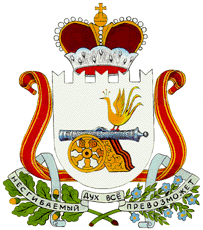 АДМИНИСТРАЦИЯ МУНИЦИПАЛЬНОГО ОБРАЗОВАНИЯ«ГЛИНКОВСКИЙ РАЙОН» СМОЛЕНСКОЙ ОБЛАСТИП О С Т А Н О В Л Е Н И Еот «23» декабря 2016 г. №492Администрация муниципального образования «Глинковский район» Смоленской области п о с т а н о в л я е т:1. Внести в муниципальную программу «Молодежь Глинковского района Смоленской области на 2015 – 2020 годы», утвержденную постановлением Администрации муниципального образования «Глинковский район» Смоленской области от 17.10.2014 г. №340 ( в редакции постановлений от 11.03.2015 г. №99, от 22.12.2015 г. №558, от 12.10.2016 г. №379) изменения, изложив ее в новой редакции согласно приложению.2. Настоящее постановление вступает в силу с 1 января 2017 года.И.о. Главы муниципального образования«Глинковский район» Смоленской области                                          Г.А. СаулинаПАСПОРТ муниципальной программы «Молодежь Глинковского района на 2015 – 2020 годы»Общая характеристика социально-экономической сферы реализации муниципальной программы.               Программа предполагает работу с учащимися образовательных учреждений муниципального образования «Глинковский район» Смоленской области, а также других групп молодежи по воспитанию нравственных качеств, вовлечению молодежи в трудовые отношения. Привлечение  молодежи в добровольческую деятельность для развития волонтерского движения с целью развития у молодых людей таких качеств как ответственность, взаимопомощь, доброта.              Программа предусматривает формирование у современных молодых людей способности к построению социальных сетей, созданию и реализации инновационных проектов с перспективой их дальнейшей коммерциализации в системе малого и среднего бизнеса.Муниципальная программа «Молодежь Глинковского района» Смоленской области в 2014 году была реализована в полном объеме – 50 тыс. руб.II. Приоритеты региональной государственной политики в сфере реализации муниципальной программы,  цели,  целевые показатели, описание ожидаемых конечных результатов, сроков и этапов реализации муниципальной программы.Цель программы – увеличение численности молодежи, участвующей в социально-значимых проектах, а также увеличение численности молодежи участвующих в мероприятиях различного уровня, создание стартовых условий для реализации инновационного потенциала молодежи и последующего включения ее в процессы общественно-политического, социально-экономического и культурного преобразования «Глинковского района «Смоленской области».Для достижения поставленной цели необходимо решение следующих основных задач:- поддержка социально значимых проектов молодежи;- совершенствование деятельности по самоорганизации и самоопределению молодежи в целях выявления молодежных лидеров;- разработка и внедрение проектов по профилактике асоциальных явлений в молодежной среде, способствующих социальной адаптации молодежи, оказавшейся в трудной жизненной ситуации;- формирование системного подхода к работе с неформальными молодежными объединениями;- содействие профессиональной занятости и карьерному росту молодежи Глинковского района Смоленской области;- создание системы качественного и оперативного информационного сопровождения реализации молодежной политики в Глинковском районе Смоленской области, обеспечение широкого и равного доступа молодежи к информационным ресурсам.Система программных мероприятий направлена на создание стартовых условий для развития молодежи и последующего включения ее в процессы общественно-политического, социально-экономического и культурного преобразования Глинковского района Смоленской области.Реализация программы позволит поддержать социально значимые проекты молодежи, усовершенствовать деятельность по самоорганизации и самоопределению молодежи в целях выявления молодежных лидеров, разработать и внедрить программы по профилактике асоциальных явлений в молодежной среде, сформировать системный подход при работе с неформальными молодежными объединениями, содействовать профессиональной занятости и карьерному росту молодежи Глинковского района Смоленской области, создать систему качественного и оперативного информационного сопровождения реализации молодежной политики в Глинковском районе Смоленской области.III. Обоснование ресурсного обеспечения муниципальной программы.Финансирование муниципальной программы осуществляется за счет средств районного бюджета муниципального образования «Глинковский район» Смоленской области –2015 год – 50,0 тыс.руб; 2016 год – 56,4359 тыс.руб; 2017 год – 55,1 тыс. руб; 2018 год – 55,1 тыс. руб; 2019 год – 55,1 тыс. руб; 2020 год – 55,1 тыс. руб.Целевые показателиреализации муниципальной программыМолодежь Глинковского района Смоленской области на 2015 – 2020 годыПлан реализации  муниципальной программы на 2015 – 2020 годы«Молодежь Глинковского района» на 2015 – 2020 годыIV. Сведения об основных мерах правового регулированияв сфере реализации муниципальной программы.«Молодежь Глинковского района Смоленской области»О внесении изменений в постановление Администрации муниципального образования «Глинковский район» Смоленской области от 17.10.2014 г. №340Ответственные исполнители муниципальной программы Аппарат Администрации муниципального образования «Глинковский район» Смоленской области Исполнители основных мероприятий муниципальной программыАппарат Администрации муниципального образования «Глинковский район» Смоленской области, отдел по образованию, МБОУ «Глинковская СШ», транспортно-хозяйственное учреждение.Цель муниципальной программыСоздание стартовых условий для реализации инновационного потенциала молодежи и последующего включения ее в процессы общественно-политического, социально-экономического и культурного преобразования Глинковского района Смоленской области.- поддержка социально значимых проектов молодежи;- совершенствование деятельности по самоорганизации и самоопределению молодежи в целях выявления молодежных лидеров;- разработка и внедрение проектов по профилактике асоциальных явлений в молодежной среде, способствующих социальной адаптации молодежи, оказавшейся в трудной жизненной ситуации;- формирование системного подхода к работе с неформальными молодежными объединениями;- содействие профессиональной занятости и карьерному росту молодежи Глинковского района Смоленской области;- создание системы качественного и оперативного информационного сопровождения реализации молодежной политики в Глинковском районе Смоленской области, обеспечение широкого и равного доступа молодежи к информационным ресурсам.Целевые показатели реализации муниципальной программыЧисленность молодежи, участвующей в социально значимых проектах;Численность молодежи, участвующих в мероприятиях различного уровня (федерального, регионального, местного).Сроки (этапы) реализации муниципальной программы2015 – 2020 годы.Объемы ассигнований муниципальной программы (по годам реализации и в разрезе источников финансирования)Объем. бюджетных ассигнований районного бюджета на реализацию муниципальной программы составит: 326,8359 тыс. рублей, в том числе по годам реализации2015 год – 50,0 тыс.руб; 2016 год – 56,4359 тыс. руб;2017 год – 55,1 тыс. руб;2018 год – 55,1 тыс. руб;2019 год – 55,1 тыс. руб;2020 год – 55,1 тыс. руб.Ожидаемые результаты реализации муниципальной программыВ процессе реализации программы предполагается:- увеличение численности молодежи, участвующей в социально значимых проектах;- увеличение численности молодежи, участвующих в мероприятиях различного уровня (федерального, регионального, местного).№ п/пНаименование  подпрограммы и   показателяЕдиница измеренияБазовые значения показателей по годамБазовые значения показателей по годамПланируемые значения показателей (на период реализации областного закона об областном бюджете)Планируемые значения показателей (на период реализации областного закона об областном бюджете)Планируемые значения показателей (на период реализации областного закона об областном бюджете)Прогнозные значения показателей№ п/пНаименование  подпрограммы и   показателяЕдиница измерения2-й год до реализации  программы1-й год до реализации программы1-й  год реализации программы 2-й  год реализации программы3-й год реализации программыпоследующие   годы реализации программы  1.Муниципальная  программа   Численность молодежи, участвующей в социально-значимых проектах чел6050506070Численность молодежи, участвующей в мероприятиях различного уровня (федерального, регионального, местного)чел8070708090Наименование Исполнительмероприятия    
Источники финансового   обеспечения (расшифровать)Объем средств на реализацию муниципальной программы на отчетный год и плановый период, тыс. рублейОбъем средств на реализацию муниципальной программы на отчетный год и плановый период, тыс. рублейОбъем средств на реализацию муниципальной программы на отчетный год и плановый период, тыс. рублейОбъем средств на реализацию муниципальной программы на отчетный год и плановый период, тыс. рублейОбъем средств на реализацию муниципальной программы на отчетный год и плановый период, тыс. рублейОбъем средств на реализацию муниципальной программы на отчетный год и плановый период, тыс. рублейОбъем средств на реализацию муниципальной программы на отчетный год и плановый период, тыс. рублейПланируемое значение показателя на реализацию муниципальной программы на отчетный год и плановый периодПланируемое значение показателя на реализацию муниципальной программы на отчетный год и плановый периодПланируемое значение показателя на реализацию муниципальной программы на отчетный год и плановый периодПланируемое значение показателя на реализацию муниципальной программы на отчетный год и плановый периодПланируемое значение показателя на реализацию муниципальной программы на отчетный год и плановый периодПланируемое значение показателя на реализацию муниципальной программы на отчетный год и плановый периодНаименование Исполнительмероприятия    
Источники финансового   обеспечения (расшифровать)всегоОчередной финансовый год1 год планового периода2 год планового периода3 год планового периода4 год планового периода5 год планового периодаОчередной финансовый год1 год планового периода2 год планового периода3 год планового периода4 год планового периода5 год планового периодаЦель муниципальной программыЦель муниципальной программыЦель муниципальной программыЦель муниципальной программыЦель муниципальной программыЦель муниципальной программыЦель муниципальной программыЦель муниципальной программыЦель муниципальной программыЦель муниципальной программыЦель муниципальной программыЦель муниципальной программыЦель муниципальной программыЦель муниципальной программыЦель муниципальной программыЧисленность молодежи, участвующей в социально значимых проектах (чел)Аппарат Администрации муниципального образования «Глинковский район» Смоленской областиМестный бюджетххххххх506070758085Численность молодежи, участвующих в мероприятиях различного уровня (федерального, регионального, местного) (чел)Аппарат Администрации муниципального образования «Глинковский район» Смоленской областиМестный бюджетххххххх7080909095100Основное мероприятие 1 (входящее в муниципальную программу)Организация и проведение мероприятий по профилактике асоциальных явлений в молодежной средеОрганизация и проведение мероприятий по профилактике асоциальных явлений в молодежной средеОрганизация и проведение мероприятий по профилактике асоциальных явлений в молодежной средеОрганизация и проведение мероприятий по профилактике асоциальных явлений в молодежной средеОрганизация и проведение мероприятий по профилактике асоциальных явлений в молодежной средеОрганизация и проведение мероприятий по профилактике асоциальных явлений в молодежной средеОрганизация и проведение мероприятий по профилактике асоциальных явлений в молодежной средеОрганизация и проведение мероприятий по профилактике асоциальных явлений в молодежной средеОрганизация и проведение мероприятий по профилактике асоциальных явлений в молодежной средеОрганизация и проведение мероприятий по профилактике асоциальных явлений в молодежной средеОрганизация и проведение мероприятий по профилактике асоциальных явлений в молодежной средеОрганизация и проведение мероприятий по профилактике асоциальных явлений в молодежной средеОрганизация и проведение мероприятий по профилактике асоциальных явлений в молодежной средеОрганизация и проведение мероприятий по профилактике асоциальных явлений в молодежной средеОрганизация и проведение мероприятий по профилактике асоциальных явлений в молодежной средеРасходы на проведение смотров-конкурсов, фестивалей, семинаров, а также другие аналогичные мероприятияРасходы на проведение смотров-конкурсов, фестивалей, семинаров, а также другие аналогичные мероприятияРасходы на проведение смотров-конкурсов, фестивалей, семинаров, а также другие аналогичные мероприятияРасходы на проведение смотров-конкурсов, фестивалей, семинаров, а также другие аналогичные мероприятияРасходы на проведение смотров-конкурсов, фестивалей, семинаров, а также другие аналогичные мероприятияРасходы на проведение смотров-конкурсов, фестивалей, семинаров, а также другие аналогичные мероприятияРасходы на проведение смотров-конкурсов, фестивалей, семинаров, а также другие аналогичные мероприятияРасходы на проведение смотров-конкурсов, фестивалей, семинаров, а также другие аналогичные мероприятияРасходы на проведение смотров-конкурсов, фестивалей, семинаров, а также другие аналогичные мероприятияРасходы на проведение смотров-конкурсов, фестивалей, семинаров, а также другие аналогичные мероприятияРасходы на проведение смотров-конкурсов, фестивалей, семинаров, а также другие аналогичные мероприятияРасходы на проведение смотров-конкурсов, фестивалей, семинаров, а также другие аналогичные мероприятияРасходы на проведение смотров-конкурсов, фестивалей, семинаров, а также другие аналогичные мероприятияРасходы на проведение смотров-конкурсов, фестивалей, семинаров, а также другие аналогичные мероприятияРасходы на проведение смотров-конкурсов, фестивалей, семинаров, а также другие аналогичные мероприятияЧисленность молодежи, участвующей в социально значимых проектах (чел)Аппарат Администрации муниципального образования «Глинковский район» Смоленской области506070758085Организация и проведение съезда молодежи Глинковского района Смоленской областиАппарат Администрации муниципального образования «Глинковский район» Смоленской области--------------Проведение районного семинара по повышению гражданской активности молодежиАппарат Администрации муниципального образования «Глинковский район» Смоленской области--------------Организация и проведение съезда участников детской общественной организации имени Ю.А. ГагаринаАппарат Администрации муниципального образования «Глинковский район» Смоленской областиМестный бюджет-------Проведение районного конкурса лидеровАппарат Администрации муниципального образования «Глинковский район» Смоленской областиМестный бюджет10,05,05,0---- Учреждение и вручение районной премии «Наше будущее»Аппарат Администрации муниципального образования «Глинковский район» Смоленской областиМестный бюджет10,05,05,0----Проведение социальной акции «Я – доброволец»Аппарат Администрации муниципального образования «Глинковский район» Смоленской областиМестный бюджет18,03,03,03,03,03,03,0Организация деятельности молодежной АдминистрацииАппарат Администрации муниципального образования «Глинковский район» Смоленской областиМестный бюджет-------Приобретение инвентаря для развития и популяризации деятельности органов школьного и молодежного самоуправленияАппарат Администрации муниципального образования «Глинковский район» Смоленской областиМестный бюджет-------Проведение социологического опроса среди учащихся школ Глинковского района с целью изучения предпочтений при выборе будущей профессииАппарат Администрации муниципального образования «Глинковский район» Смоленской области--------Проведение встреч, круглых столов, направленных на профилактику асоциальных явлений в молодежной средеАппарат Администрации муниципального образования «Глинковский район» Смоленской области--------Проведение конкурсов, викторин, направленных на популяризацию здорового образа жизниАппарат Администрации муниципального образования «Глинковский район» Смоленской областиМестный бюджет36,45,05,06,66,66,66,6Численность молодежи, участвующих в мероприятиях различного уровня (федерального, регионального, местного) (чел)Аппарат Администрации муниципального образования «Глинковский район» Смоленской области7080909095100Освещение молодежных мероприятий на официальном сайте Администрации муниципального образования «Глинковский район» Смоленской областиАппарат Администрации муниципального образования «Глинковский район» Смоленской области--------Проведение районных творческих, спортивных конкурсов, выставокАппарат Администрации муниципального образования «Глинковский район» Смоленской областиМестный бюджет36,52,04,57,57,57,57,5ххххххУчастие молодежи в профильных сменахАппарат Администрации муниципального образования «Глинковский район» Смоленской областиМестный бюджет4,02,02,0----ххххххПроведение районного конкурса молодежных проектов с целью отбора наиболее приоритетныхАппарат Администрации муниципального образования «Глинковский район» Смоленской областиМестный бюджет-------ххххххУчастие молодежи в межрайонных фестиваляхАппарат Администрации муниципального образования «Глинковский район» Смоленской областиМестный бюджет88,08,08,018,018,018,018,0ххххххОрганизация и проведение программ, посвященных праздничным датамАппарат Администрации муниципального образования «Глинковский район» Смоленской областиМестный бюджет-------ххххххПроведение районного конкурса «Взгляд в будущее»Аппарат Администрации муниципального образования «Глинковский район» Смоленской областиМестный бюджет-------ххххххОрганизация и проведение районной акции «Живая библиотека»Аппарат Администрации муниципального образования «Глинковский район» Смоленской областиМестный бюджет-------ххххххПроведение исторической игры «Глинка-квест»Аппарат Администрации муниципального образования «Глинковский район» Смоленской областиМестный бюджет-------ххххххСодействие участию молодежи Глинковского района в фестивалях, акцияхАппарат Администрации муниципального образования «Глинковский район» Смоленской областиМестный бюджет-------ххххххУчастие в районных и межрегиональных поисковых экспедицияхАппарат Администрации МО «Глинковский район»Местный бюджет-------ххххххУчастие команды КВН Глинковского района в играх КВНАппарат Администрации МО «Глинковский район»Местный бюджет7,5-7,5----ххххххДоставка участников межрайонных и областных фестивалей, конкурсов, спортивных мероприятийТранспортно-хозяйственное учреждениеМестный бюджет103,48197,04616,435920,020,020,020,0ххххххДоставка участников межрайонных и областных фестивалей, конкурсов, спортивных мероприятийМБОУ «Глинковская СШ»Местный бюджет9,2979,297-----ххххххДоставка участников межрайонных и областных фестивалей, конкурсов, спортивных мероприятийАппарат Администрации МО «Глинковский район»Местный бюджет3,6573,657-----ххххххИтого по мероприятиям:Итого по мероприятиям:Итого по мероприятиям:326,835950,056,435955,155,155,155,1№п/пВид нормативного правового документаОсновные положения  нормативного правовогодокументаОтветственный исполнитель,   исполнительОжидаемые сроки принятия   нормативного правовогодокумента1Федеральный закон от 28.06.1995 №98ФЗ «О государственной поддержке молодежных и детских общественных объединений»;28.06.19952Распоряжение Правительства Российской Федерации от 18.12.2006 №1760-р «Об утверждении стратегии государственной молодежной политики в Российской Федерации».18.12.2006